Приложение 3УТВЕРЖДЕНОрегиональным организационным комитетом по подготовке и проведению чемпионатов профессионального мастерства для людей с инвалидностью и ограниченными возможностями здоровья «Абилимпикс»(18 марта 2022 г., протокол № 1)Положение об организации и проведенииVII Ярославского чемпионата по профессиональному мастерству среди лиц с инвалидностью и ограниченными возможностями здоровья «Абилимпикс» в 2022 годуОбщие положенияНастоящее Положение определяет регламент и последовательность организации и проведения VII Ярославского Чемпионата по профессиональному мастерству среди лиц с инвалидностью и ограниченными возможностями здоровья «Абилимпикс» в 2022 году (далее - Чемпионат).Чемпионат проводится с учетом передового международного опыта Международной Федерации Абилимпикс (International Abilympics Federation) и в соответствии с Концепцией проведения конкурсов по профессиональному мастерству среди инвалидов и лиц с ограниченными возможностями здоровья«Абилимпикс» на 2021-2030 годы, утвержденной организационным комитетом национального Чемпионата по профессиональному мастерству среди инвалидов и лиц с ограниченными возможностями здоровья «Абилимпикс».Настоящее Положение распространяется на организаторов, участников соревнований, экспертов, волонтеров, сопровождающих и иных лиц, причастных к Чемпионату.Чемпионат носит публичный характер и проводится на условиях открытости и гласности.Участие в Чемпионате является добровольным и бесплатным.Программа, порядок организации и проведения ЧемпионатаЧемпионат проводится в период с 17 по 19 мая 2022 года в соответствии с программой проведения. Программа Чемпионата состоит из соревновательной, профориентационной, выставочной, деловой и культурной частей.Соревновательная часть Чемпионата будет проводиться в очном формате на распределенных площадках и включает в себя соревнования по:основным компетенциям, в которых участники демонстрируют определенные профессиональные навыки, умения, мастерство, применимые в определенной сфере профессиональной деятельности и/или направленные на развитие творческих способностей и адаптацию к жизни в обществе;презентационным компетенциям, в которых участники демонстрируют профессиональные навыки, умения, мастерство в новых сферах профессиональной деятельности или профессиях, по которым ранее не проводились соревнования на национальных Чемпионатах «Абилимпикс».Соревнования по компетенциям проводятся отдельно по категориям участников «школьники», «студенты», «специалисты» в соответствии с утвержденным списком компетенций для каждой категории участников.Деловая часть программы Чемпионата ориентирована на участников и посетителей Чемпионата и включает в себя пленарное заседание, мастер-классы, круглые столы в очно-дистанционном формате с возможностью онлайн подключения.Профориентационная часть программы Чемпионата содержит мероприятия по информированию о перспективных и востребованных для инвалидов и лиц с ограниченными возможностями здоровья профессиях и специальностях в очно-дистанционном формате с возможностью онлайн подключения.Культурная часть программы Чемпионата включает в себя церемонии открытия и закрытия Чемпионата в дистанционном формате с возможностью онлайн подключения.Выставочная часть программы Чемпионата включает в себя выставки: изделий, произведенных инвалидами и лицами с ограниченными возможностями здоровья, технических средств обучения и реабилитации для инвалидов и лиц с ограниченными возможностями здоровья, стенды образовательных организаций и предприятий – партнеров конкурса в дистанционном формате с возможностью онлайн подключения.Общее управление подготовкой и проведением Чемпионата осуществляет региональный организационный комитет по подготовке и проведению чемпионатов профессионального мастерства для людей с инвалидностью и ограниченными возможностями здоровья «Абилимпикс» (далееоргкомитет), состав которого утвержден распоряжением Губернатора Ярославской области «О проведении чемпионатов профессионального мастерства для людей с инвалидностью и людей с ограниченными возможностями  здоровья«Абилимпикс» от 10.04.2018 г. №116-р (с изменениями от 04.12.2020 г. №192-р, в связи с кадровыми изменениями в настоящее время вносятся изменения в состав регионального организационного комитета по подготовке и проведению чемпионатов профессионального мастерства для людей с инвалидностью и людей с ограниченными возможностями здоровья «Абилимпикс» Ярославской области). Оргкомитет принимает решения по любым вопросам, относящимся к проведению Чемпионата.В состав оргкомитета включены представители: органов исполнительной власти, общественных организаций инвалидов, работодатели. Руководит работой оргкомитета Председатель.Оргкомитет утверждает:модель проведения Чемпионата;состав координационного совета работодателей Ярославской области(далее – координационный совет) и положение о нем,положение об организации проведении Чемпионата,паспорт Чемпионата;не позднее чем за 1 месяц до даты проведения Чемпионата направляет в Национальный центр «Абилимпикс» по установленной форме итоговый паспорт Чемпионата, при этом в итоговый паспорт может быть внесено не более 20% изменений в части перечня компетенций, категорий участников по каждой компетенции, даты проведения Чемпионата могут быть скорректированы не более чем на 30 календарных дней;не позднее чем за 2 месяца до даты проведения национального Чемпионата направляет заявку на участие в национальном Чемпионате делегации Ярославской области.Координационный совет работодателей обеспечивает закрепление за каждой из соревновательных компетенций компаний-партнеров.Для решения организационных вопросов при департаменте образования Ярославской области создается рабочая группа по подготовке и проведению Чемпионата. В состав рабочей группы включаются: представители регионального центра, органов исполнительной власти, общественных организаций инвалидов, предприятия-партнеры.Для обеспечения развития системы чемпионатов в Ярославской области постановлением Правительства Ярославской области от 19 мая 2017 года №415-п «О региональном центре развития движения «Абилимпикс» и согласно сертификату, выданному Национальным центром «Абилимпикс» от 28.04.2020 №20-20/ЦРД-76, государственное профессиональное образовательное учреждение Ярославской области Ярославский колледж управления и профессиональных технологий (далее - колледж) определен региональным центром развития движения «Абилимпикс» (далее – региональный центр). На официальной странице колледжа в сети «Интернет» http://www.ytuipt.ru/ создана вкладка с наименованием «Абилимпикс» http://www.ytuipt.ru/abilimpikspro для получения необходимой информации и удобства пользователей.Региональный центр:Не позднее, чем за 2 месяца до проведения Чемпионата:отбирает и утверждает главных экспертов по компетенциям, в соответствии с Положением об экспертах Чемпионатов;информирует о начале приема заявок от участников. Информация о приеме заявок размещается на интернет-странице Регионального центра, Национального центра «Абилимпикс» и иных источниках;взаимодействует с ресурсным учебно-методическим центром Ярославской области по подготовке конкурсных заданий по компетенциям.Не позднее, чем за 1 месяц до даты проведения Чемпионата:обеспечивает в рамках подготовки конкурсных заданий по компетенциям Чемпионата текущего года не менее 20%-е изменение содержания конкурсных заданий национального Чемпионата, по которым проводились соревнования в предшествующем периоде, с привлечением экспертов по компетенциям;обеспечивает направление конкурсных заданий по компетенциям врегиональные отделения (организации) общероссийских общественных организаций инвалидов для рассмотрения;утверждает конкурсные задания по компетенциям Чемпионата;размещает на сайте регионального центра конкурсные задания по компетенциям Чемпионата;определяет экспертов Чемпионата по компетенциям в соответствии с Положением об экспертах Чемпионатов;направляет в Национальный центр «Абилимпикс» конкурсные задания региональных компетенций на согласование (по итогам рассмотрения региональными отделениями (организациями) общероссийских общественных организаций инвалидов).Организует работы по проверке полноты заполнения заявки и достоверности документов в личном кабинете регионального центра на сайте www.abilympics-russia.ru претендентов на участие в Чемпионате.Не позднее 14  рабочих  дней  до  начала  проведения  Чемпионата предоставляет в Национальный центр «Абилимпикс»: анонс, пресс- релиз, программу Чемпионата.Не позднее 3 рабочих дней после проведения Чемпионата предоставляет в Национальный центр «Абилимпикс»: пост-релиз; деловую программу; программу Чемпионата; фото- и видеоотчеты о проведении и Чемпионата, материалы информационного освещения итогов проведения Чемпионата, в том числе информационные материалы, размещенные вСМИ.На регулярной основе предоставляет в Национальный центр«Абилимпикс» «истории успеха» победителей и призеров чемпионатов«Абилимпикс» с целью популяризации движения «Абилимпикс» по форме, направляемой Национальным центром «Абилимпикс».Не позднее 5 рабочих дней после проведения Чемпионата предоставляет в Национальный центр «Абилимпикс»: информацию по региональному этапу в формате Excel по всем участникам Чемпионата (форма отчета размещена на сайте www.abilympics-russia.ru); список победителей в табличной форме с указанием всех призеров по каждой компетенции: призовое место, фамилия, имя, отчество.Ежеквартально предоставляет в Национальный центр«Абилимпикс» информацию о трудоустройстве участников чемпионатов.Не позднее чем за 1 месяц до начала проведения Национального Чемпионата формирует и представляет на согласование оргкомитета заявку на участие в национальном Чемпионате делегации Ярославской области с указанием поименного списка участников, экспертов, лидера команды, наблюдателей - консультантов, сопровождающих лиц, в том числе переводчиков русского жестового языка (далее - переводчик РЖЯ), волонтеров.Заявки на участие в Национальном Чемпионате принимает региональный центр посредством регистрации участников соревнований, экспертов, сопровождающих лиц, в том числе переводчиков (РЖЯ), на сайте www.abilympics-russia.ru в соответствии с формой.Контактное лицо: руководитель регионального центра развития движения «Абилимпикс» Ярославской области - Репина Полина АлексеевнаТелефон: 8(4852)55-39-44, 8(920)657-09-61Электронная почта: abilympics76@yandex.ruУчастники при регистрации на сайте www.abilympics-russia.ru в обязательном порядке к заявке прилагают электронные копии документов, подтверждающие статус инвалида и/или лица с ограниченными возможностями здоровья.В случае неполноты представленных данных в заявке, их недостоверности или несоответствия претендента требованиям, предъявляемым к участникам Чемпионата, региональный центр вправе отказать претенденту в участии в Чемпионате, уведомив его об этом в доступном формате с учетом нозологии.К участию в Чемпионате допускаются участники, заявки которых подтверждены региональным центром. Региональный центр несет ответственность за полноту и достоверность предоставленной информации.Чемпионат считается состоявшимся, если соревнования были организованы и проведены не менее чем по 10 компетенциям с участием не менее 5 участников по каждой компетенции, вне зависимости от количества категорий участников (школьники, студенты, специалисты).Не менее 5 соревновательных компетенций Чемпионата должно соответствовать основным компетенциям национального Чемпионата.Во время проведения Чемпионата продолжительность выполнения конкурсного задания покаждой компетенции не должна превышать шести часов.Чемпионаты проводятся с участием переводчиков русского жестового языка, тифлосурдопереводчиков, тьюторов, тифлокомментаторов при необходимости по заявкам участников Чемпионата.Сопровождающие лица участников Чемпионата не могут находиться на соревновательной площадке.Во время проведения Чемпионата должны быть соблюдены:меры по технике безопасности и антитеррористическим мероприятиям среди участников, экспертов, волонтеров и иных лиц;меры безопасности проведения мероприятий: дежурство полиции, медицинского персонала, пожарной службы, иных служб.Для проведения Чемпионата текущего года по основным компетенциям национального Чемпионата используются конкурсные задания национального Чемпионата предыдущего года.Участники соревновательной программы Чемпионата. Права иобязанностиК участию в Чемпионате допускаются граждане Российской Федерации с инвалидностью и/или ограниченными возможностями здоровья в возрасте от 14 лет до 65 лет:«школьники» - физические лица с инвалидностью и/или ограниченными возможностями здоровья, обучающиеся по программам основного общего или среднего общего образования в возрасте от 14 лет;«студенты» - физические лица с инвалидностью и/или ограниченными возможностями здоровья, обучающиеся по программам профессионального обучения, среднего профессионального и высшего образования;«специалисты» - физические лица с инвалидностью в возрасте до 65 лет, в том числе выпускники образовательных организаций среднегопрофессионального образования, трудоустроенные или нуждающиеся в трудоустройстве специалисты.Победители Национального Чемпионата в компетенции и категории текущего года не имеют право принимать участие в Национальном Чемпионате следующего календарного года в той же компетенции и категории.Для участия в Чемпионате участники в день начала соревнований предоставляют организаторам:документ, удостоверяющий личность участника соревнований (копия паспорта, вид на жительство);документы, подтверждающие статус инвалида (ребенка-инвалида) или лица с ограниченными возможностями здоровья (справка об инвалидности, справка МСЭ/ВТЭК и/или заключение ПМПК);согласие на обработку персональных данных.Обязательным условием для допуска участников к соревновательной программе, должно быть страхование жизни и здоровья на период проведения соревнований Чемпионатов.Победители региональных чемпионатов принимают участие в национальном Чемпионате в той же категории и компетенции, в которой они победили на региональном Чемпионате текущего года (заняли 1 место).Рабочие места участников распределяются по жребию. Жеребьевку проводят эксперты, в день официального открытия Чемпионата. По результатам жеребьевки оформляется протокол с подписями участников и экспертов.При большом количестве участников (более 10) жеребьевка может проводиться заранее при участии главного эксперта и/или экспертов по компетенции и представителей регионального центра. Результаты досрочной жеребьевки оформляются протоколом за подписью главного эксперта и представителей регионального центра и должны быть размещены на сайте регионального центра не позднее 1-го дня до начала проведения соответствующего Чемпионата.Участники имеют право:Ознакомиться со следующими документами до начала Чемпионата:- положением об организации и проведении Чемпионата;инструкцией по охране труда и технике безопасности на площадке;инструкцией по работе на оборудовании;конкурсными заданиями.В ходе конкурса получить информацию:- о конкурсном задании и его оценке;- о критериях начисления баллов;- о вспомогательных материалах и приспособлениях, разрешенных и запрещенных к использованию (шаблоны, чертежи/распечатки, лекала, эталоны и т.п.);- по правилам охраны труда и технике безопасности, включая меры, применяемые в случае их несоблюдения;- о программе Чемпионатов, включая расписание соревнований с обозначением обеденных перерывов и времени завершения конкурсных заданий/модулей, о проведении деловой, профориентационной, культурной и выставочной программы;- об ограничениях времени входа и выхода с рабочего места, а также условий, при которых такой выход и вход разрешается;- о времени и способе проверки оборудования;- о характере и диапазоне санкций, которые могут последовать в случае нарушения данного положения;- об ответственности за безопасное использование всех инструментов, оборудования, вспомогательных материалов, которые они приносят с собой, в соответствии с правилами техники безопасности.Присутствовать во время инспекции на предмет обнаружения запрещенных материалов, инструментов или оборудования в соответствии с конкурсным заданием.Задавать уточняющие вопросы. По окончании ознакомительного периода, участники подтверждают свое ознакомление со всеми материалами и процессами, подписав соответствующий протокол ознакомления.Получить инструкции для участников Чемпионатов, адаптированные с учетом возможностей, нозологий и ментальных особенностей участников.Во избежание ошибок сравнить свои измерительные инструменты с инструментами экспертов. В случае отсутствия предметов (материалов и/или оборудования), указанных в конкурсном задании, необходимо об этом сообщить главному эксперту.В случае невозможности самостоятельно осуществить сравнение своих измерительных инструментов обратиться к главному эксперту по компетенции.Попросить предоставить ему материал на замену в случае утраты, брака или порчи изначально предоставленного ему материала. В случае подобной замены осуществляется вычет баллов (за исключением случаев предоставления некачественного материала). Эксперты коллегиально определяют количество снимаемых баллов, извещая об этом участников.Участникам запрещено:- общаться с сопровождающими их лицами на площадках во время проведения конкурса;- в ходе проведения Чемпионата контактировать с другими участниками или гостями без разрешения главного эксперта;- использовать запрещенные или не согласованные инструменты, эталоны и другие предметы, которые могут дать преимущество перед остальными участниками;- использовать любое оборудование для записи или обмена информацией с гостями, находящимися за пределами соревновательной площадки (ручки, бумага, мобильные телефоны, электронныеустройства).В случае установления вышеизложенных фактов во время соревновательной части по решению экспертного сообщества конкретнойкомпетенции такой участник может быть оштрафован путем снятия баллов или дисквалифицирован, о чем оформляется протокол.Обязанности участников:- соблюдать нормы, правила и инструкции по охране труда, пожарной безопасности и правила внутреннего соревновательного распорядка, правильно применять коллективные и индивидуальные средства защиты. Несоблюдениеучастником норм и правил техники безопасности ведет к потере баллов. Постоянное нарушение норм безопасности может привести к временному или постоянному отстранению участника от участия в Чемпионате;- приступать и завершать работу только по указанию главного эксперта; оставлять в чистоте и порядке рабочее место, включая материалы, инструменты и оборудование, следуя требованиям охраны труда и техники безопасности;- проявлять уважение к решениям экспертов Чемпионатов при подведении итогов и выборе победителей.Если участник не может принимать дальнейшее участие в конкурсе из-за болезни или несчастного случая, об этом уведомляются главный эксперт и эксперты на площадках. Главный эксперт принимает решение о компенсации потерянного времени. При отказе участника от дальнейшего участия из-за болезни или несчастного случая, он получает баллы за любую завершенную работу. Такие случаи регистрируются в соответствующих протоколах согласно Регламенту работы экспертов Чемпионатов.Дистанционное участие в ЧемпионатеДля участника Чемпионата, находящегося на длительном лечении или по иным уважительным причинам не имеющего возможности принять очное участие в конкурсных соревнованиях, а также в соответствии с санитарно- эпидемиологическим состоянием в Ярославской области, в исключительных случаях разрешается дистанционное участие в конкурсных соревнованиях.Основанием для организации дистанционного участия в конкурсных соревнованиях является медицинское заключение и рекомендации лечащего врача, санитарно-эпидемиологическое состояние в регионе, а также иные обстоятельства, подтвержденные документально.Сроки и график проведения конкурсных соревнований в дистанционном режиме утверждаются региональным центром.Для участника, дистанционно участвующего в конкурсных соревнованиях, организуется проведение соревнований в условиях, учитывающих состояние его здоровья и рекомендации лечащего врача или иные обстоятельства. Допускается присутствие ассистентов, оказывающих участнику необходимую техническую помощь с учетом состояния его здоровья и индивидуальных возможностей, помогающих ему занять рабочее место, передвигаться.Соревнования проводятся с использованием средств индивидуальной защиты (маски, респираторы) органов дыхания (при наличии рекомендаций).Не позднее чем за сутки до проведения конкурсного соревнования организуется техническая поддержка трансляции соревнования на площадку Чемпионата, где определено соревнование по данной компетенции.Оценку результатов выполнения конкурсных заданий осуществляют: эксперт, наблюдающий за ходом выполнения конкурсных заданий в месте проведения соревнований; группа экспертов, наблюдающих за трансляцией конкурсных соревнований на площадке проведения соревнований по данной компетенции. При оценивании работ учитывается мнение каждого из экспертов.Наблюдатели-консультанты. Права и обязанностиПобедители Чемпионатов, не принимающее участие в соревновательной программе Чемпионатов текущего года, могут участвовать в Чемпионате в качестве наблюдателя-консультанта по компетенции в Чемпионате уровня, соответствующим занятому первому месту.Наблюдатель-консультант имеет право:присутствовать на площадке проведения соревнования;ознакомиться	с	конкурсным	заданием	до	30%-го	изменения	его содержания;консультировать	участников	по	выполнению	задания	до	начала соревнования;оказать помощь в подсчете баллов совместно с экспертами Чемпионата.Наблюдатель-консультант не имеет право:помогать и подсказывать участникам в ходе соревнования;разглашать информацию о вносимых 30% изменениях в содержание конкурсного задания;спорить с авторитетным экспертным мнением;мешать проведению соревнований на площадке.Кандидат, желающий стать наблюдателем-консультантом на соревновательной площадке Чемпионата, подает заявку в произвольной форме в региональный центр не менее чем за 1 месяц до проведения соревнований.Эксперты ЧемпионатовГлавные эксперты и эксперты Чемпионатов осуществляют судейство на соревновательных площадках.Все эксперты должны быть зарегистрированы на сайте www.abilympics-russia.ru. в срок до 17 апреля 2022 года.Во время соревнований главный эксперт обеспечивает заполнение на сайте www.abilympics-russia.ru в своем личном кабинете всей необходимой документации, сопровождающей Чемпионат (инструктажи, протоколы и иные документы, необходимые для проведениясоревнований).По окончании соревнований главный эксперт передает в региональный центр:оригиналы всех видов протоколов, используемых при судействе, оценочные листы всех экспертов, итоговый протокол, все виды инструктажей участников соревнований и экспертов, согласия на обработку персональных данных участников и экспертов, а также иные документы, оформленные во время проведения соревнований по компетенции;результаты выполненных конкурсных заданий участниками, в том числе на электронном носителе (для работ участников, выполненных в электронном формате).При возникновении неразрешимой спорной ситуации среди экспертов соревнований, мешающей проведению соревнований и объективной оценке участников, а также при обнаружении сговора среди экспертов главный эксперт имеет право запротоколировать инцидент и удалить эксперта с конкурсной площадки.Решения, не регламентированные официальными документами Чемпионатов, принимаются коллегиально экспертами и оформляютсяпротоколом. Никто, включая главного эксперта, не имеет права принимать решения единолично, если это не регламентировано документацией Чемпионатов и такие решения могут повлиять на оценку участников.На соревновательной площадке эксперты распределяются главным экспертом по следующим ролям: заместитель главного эксперта, эксперт по технике безопасности и эксперт времени.Заместитель главного эксперта отвечает за всю работу площадки в отсутствие главного эксперта, помогает ему в подготовке документации и работе на площадке.Эксперт по технике безопасности и охране труда (далее – ТБ и ОТ) (может быть 2 и более экспертов) проводит инструктаж участников и экспертов по ТБ и ОТ, правилам работы на площадке и оборудовании, собирает протоколы и проверяет подписи, отслеживает соответствие работы экспертов и участников требованиям ТБ и ОТ, осуществляет судейство. При нарушении правил может инициировать возможность удаления участника либо эксперта с площадки.Эксперт времени занимается контролем времени, объявляет о начале и завершении работы, следит за временем выполнения задания, делает записи учета времени, организует доступность информации по оставшемуся времени до конца выполнения конкурсного задания/модуля (30, 15, 5 мин).Технический эксперт отвечает за состояние и готовность площадки Чемпионата, оборудование площадки, фиксирует наличие или отсутствие материалов и оборудования для выполнения конкурсного задания, оказывает помощь главному эксперту на площадке, контролирует подготовку конкурсных участков к началу работы, обеспечивает взаимосвязь с техническим персоналом в месте проведения соревнований на весь период его проведения (на случай возникновения поломок и неисправностей), контролирует эксплуатационное и коммунальное обслуживание и не принимает участия в судействе. Технический эксперт назначается региональным центром.Главный эксперт по компетенции за день до проведения соревнований осуществляет внесение 30% изменений в конкурсное задание по соответствующей компетенции в соответствии с Регламентом работы экспертов Чемпионатов (при необходимости).Независимый эксперт выполняет функцию наблюдателя на площадке проведения соревнований и не принимает участия в судействе, при этом при необходимости может оказывать на площадке проведения соревнований консультации экспертам по вопросам выполнения и оценивания конкурсных заданий.Независимый эксперт назначается региональным центром.Во время проведения судейства на площадке эксперты могут быть разделены на экспертов оценки объективных критериев и экспертов оценки субъективных критериев при необходимости.Распределение ролей экспертов на соревновательной площадке оформляется протоколом в соответствии с Регламентом работы экспертов Чемпионатов.Эксперты обязаны не разглашать результаты соревнований и рейтинг участников до их официального распространения.Награждение участников соревновании ЧемпионатовПо итогам Чемпионатов участники соревнований, которые показали первый, второй и третий результаты соответственно по каждой компетенции и категории, получают «золотые», «серебряные» и «бронзовые» медали.В ходе соревнований предусматривается одна «золотая», одна«серебряная» и одна «бронзовая» медаль по каждой компетенции и категории участников. Если в рамках конкурсных заданий предусмотрено участие команды участников, то медали вручаются каждому участнику команды по данной компетенции.В случае равенства баллов у участников, претендующих на призовые места, преимущество отдается участнику, который выполнил конкурсное задание за меньшее количество времени.По решению партнеров-работодателей Чемпионатов по компетенциям участникам могут быть вручены поощрительные награды, призы от партнеров.По решению оргкомитета или рабочей группы участникам выставок, мастер-классов Чемпионатов могут быть вручены благодарности или иные формы поощрения.Партнерам, участникам, экспертам и иным лицам/организациям, активно принимающим участие в организации и проведении Чемпионата, вручаются благодарности.Информационное сопровождение ЧемпионатаИнформационное сопровождение проведения Чемпионата осуществляется в соответствии с планом освещения в средствах массовой информации мероприятий Чемпионатов.Основными каналами информационного продвижения чемпионатов являются:сайт Национального Чемпионата www.abilympics-russia.ru - основной информационный источник о событиях, связанных с Чемпионатом (информация о новостях и тенденциях, существующих в области профессионального развития лиц с инвалидностью, об участниках, процедурах и результатах конкурса);пресс-события (пресс-конференции, брифинги, пресс-туры), обеспечивающие вовлеченность представителей средств массовой информации (далее — СМИ) в идею Чемпионатов;материалы в СМИ, обеспечивающие информирование общественности о событиях, связанных с конкурсом;официальные сайты региональных органов власти и других заинтересованных ведомств;социальные сети.Информационное сопровождение Чемпионата должно включать освещение Чемпионатов, проводимых в субъектах Российской Федерации, в региональных и федеральных СМИ:не менее 3 статей (каждая статья не менее 500 знаков) по итогам проведения Чемпионата в печатных и сетевых СМИ;не менее 2 видеороликов и/или телерепортажей на телевизионныхканалах (федеральных и региональных телеканалах, хронометраж каждого видеоролика — не менее 1 минуты);не менее 1 пресс-конференции, организованной (с участием представителей 2 федеральных или региональных СМИ, представителя регионального центра и представителя партнера-работодателя).Решение вопросов (включая решение споров). Апелляционная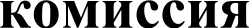 Для разрешения споров, конфликтов, разногласий, связанных с участием в конкурсе участников, экспертов, организаций, лидеров команд, создается апелляционная комиссия.Апелляционную жалобу в апелляционную комиссию могут подать исключительно лидеры команд. До подачи апелляции все споры должны быть урегулированы с главным экспертом по компетенции.Работа апелляционной комиссии регулируется положением об апелляционной комиссии Чемпионатов.Состав апелляционной комиссии утверждается ежегодно рабочей группой не позднее, чем за 2 недели до начала соответствующего Чемпионата.Волонтеры «Абилимпикс»Организация работы волонтеров на площадках проведения чемпионатов осуществляется волонтерским центром «Абилимпикс» Ярославской области. Порядок работы волонтерского центра определяется Положением о волонтерском центре «Абилимпикс» Ярославской области.Участником волонтерской программы «Абилимпикс» могут стать: люди пенсионного возраста – «серебряные волонтеры», молодежь, работающие граждане, иные категории граждан.Волонтеры «Абилимпикс» в обязательном порядке должны пройти предварительную подготовку и обучение особенностям сопровождения инвалидов различных нозологий по дополнительной общеразвивающей программе «Я – волонтер «Абилимпикс».Прием заявок на работу в качестве волонтера осуществляет волонтерский центр «Абилимпикс» посредством регистрации участников на портале www.abilympics-russia.ru .